REGIONE ABRUZZODipartimento Sviluppo Economico, Politiche del Lavoro, Istruzione, Ricerca e UniversitàProgramma Operativo Fondo Sociale Europeo 2014-2020Obiettivo "Investimenti in favore della crescita e dell'occupazione"ASSE 3Istruzione e formazioneObiettivo tematico: 10Investire nell'istruzione, nella formazione e nella formazione professionaleper le competenze e l'apprendimento permanentePriorità d’investimento:10ivmigliorare l’aderenza al mercato del lavoro dei sistemi d’insegnamento e di formazione, favorire il passaggio dall’istruzione al mondo del lavoro, e rafforzare i sistemi di istruzione e formazione professionale migliorandone la qualità, anche mediante meccanismi di anticipazione delle competenze, l’adeguamento dei curricula e l’introduzione e lo sviluppo di programmi di apprendimento basati sul lavoro, inclusi i sistemi di apprendimento duale e di apprendistatoObiettivo specifico 10.6“Qualificazione dell’offerta di istruzione e formazione tecnica e professionale”Azione 10.6.210.6.2 - Azioni formative professionalizzanti connesse con i fabbisogni dei sistemi produttivi locali, e in particolare rafforzamento degli IFTS, e dei Poli tecnico professionali in una logica di integrazione e continuità con l’Istruzione e la formazione professionale iniziale e in stretta connessione con i fabbisogni espressi dal tessuto produttivoDOMANDA DI PARTECIPAZIONE E FORMULARIO PER LA PRESENTAZIONE DEL PROGETTOLuogo e data___________________________________________________________       (firma digitale)N.B. 	In caso di ATS costituita, il presente documento deve essere sottoscritto con firma digitale dal legale rappresentante del soggetto capofila/mandatario.	In caso di ATS costituenda, il presente documento deve essere sottoscritto con firma digitale dai legali rappresentanti di ogni componente l’ATS.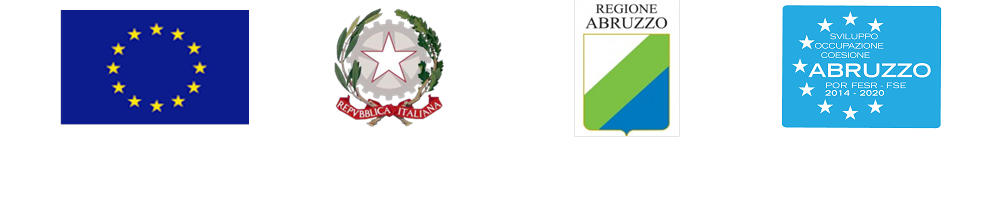 InterventoSviluppo e qualificazione dei percorsi di Istruzione e Formazione Tecnica Superiore (IFTS).TITOLO : Sezione aDati di sintesi Sezione aDati di sintesi Sezione aDati di sintesi Sezione aDati di sintesi Sezione aDati di sintesi Sezione aDati di sintesi Sezione aDati di sintesi Sezione aDati di sintesi Sezione aDati di sintesi Rappresentante legale del Soggetto Capofila dell’ATS (costituita o costituenda) Rappresentante legale del Soggetto Capofila dell’ATS (costituita o costituenda) Rappresentante legale del Soggetto Capofila dell’ATS (costituita o costituenda) Rappresentante legale del Soggetto Capofila dell’ATS (costituita o costituenda) Coordinatore/Responsabile del progettoCoordinatore/Responsabile del progettoCoordinatore/Responsabile del progettoCoordinatore/Responsabile del progettoReferente per i rapporti con la RegioneReferente per i rapporti con la RegioneReferente per i rapporti con la RegioneReferente per i rapporti con la RegioneSpecializzazione IFTS nazionale di riferimento Specializzazione IFTS nazionale di riferimento Specializzazione IFTS nazionale di riferimento Specializzazione IFTS nazionale di riferimento Profilo declinato a livello territorialeProfilo declinato a livello territorialeProfilo declinato a livello territorialeProfilo declinato a livello territorialeArea Economico-Professionale di riferimento Area Economico-Professionale di riferimento Area Economico-Professionale di riferimento Area Economico-Professionale di riferimento Codice professionale ISTAT Codice professionale ISTAT Codice professionale ISTAT Codice professionale ISTAT Codice ATECOCodice ATECOCodice ATECOCodice ATECOSede/i di attuazioneSede/i di attuazioneSede/i di attuazioneSede/i di attuazioneNumero previsto di destinatariNumero previsto di destinatariNumero previsto di destinatariNumero previsto di destinatariSpesa totale prevista Spesa totale prevista Spesa totale prevista Spesa totale prevista Monte ore complessivo dell’interventoMonte ore complessivo dell’interventoMonte ore complessivo dell’interventoMonte ore complessivo dell’interventodi cui:di cui:di cui:di cui:di cui:di cui:di cui:di cui:di cui:Formazione in aulaLaboratorio(se previsto)Stage aziendale/Tirocinio formativoStage aziendale/Tirocinio formativoStage aziendale/Tirocinio formativoMisure di supporto Misure di supporto Autoformazione assistita (se prevista)FAD (se prevista)Date  previste di avvio e di conclusione dell’intervento complessivoDate  previste di avvio e di conclusione dell’intervento complessivoDate  previste di avvio e di conclusione dell’intervento complessivoAvvio:Avvio:Avvio:Conclusione:Conclusione:Conclusione:Sezione B – Dati relativi all’ats(riprodurre le singole schede in caso di più componenti di ciascuna tipologia)COMPOSIZIONE ATS (cfr. Avviso, art. 4)COMPOSIZIONE ATS (cfr. Avviso, art. 4)ComponentiDenominazione e ruolo (specificare se mandatario o mandante)B.1. Organismo di Formazione   B.2. Istituzione scolastica autonoma B.3. Università o Dipartimento universitario o Ente pubblico di ricerca B.4. Impresa o Associazione d’impresa, anche in forma consortileB.5. Tutti i componenti dell’ATS fanno parte dello stesso Polo Tecnico Professionale costituito in Abruzzo?SI □    NO □B.6. Se si, quale Polo Tecnico Professionale?organismo di formazione con sede operativa nella provincia in cui è previsto l’intervento ed accreditata, ai sensi della D.G.R. 20.7.2009, n. 363 e s.m.i., per la macrotipologia “Formazione superiore”organismo di formazione con sede operativa nella provincia in cui è previsto l’intervento ed accreditata, ai sensi della D.G.R. 20.7.2009, n. 363 e s.m.i., per la macrotipologia “Formazione superiore”DenominazioneIndirizzo sede legaleTelefono e FaxPosta elettronicaCodice Fiscale/ Partita IVARappresentante legaleStato di accreditamento Sede operativa accreditata: ………………………………………………. In fase di accreditamento, a seguito di presentazione di apposita istanza prot. n. ……  del ………Punteggio Accreditamento come da elenco ufficiale pubblicato sul sito regionale ______/100B.1. Esperienze pregresse in percorsi ITS e IFTS (titolo del/i corso/i, durata in ore, anno/i di svolgimento, numero di specializzati e, se conosciuti, esiti occupazionali).B.1. Esperienze pregresse in percorsi ITS e IFTS (titolo del/i corso/i, durata in ore, anno/i di svolgimento, numero di specializzati e, se conosciuti, esiti occupazionali).istituzione scolastica autonoma del II ciclo d’istruzione, con sede nella Provincia in cui è previsto l’interventoistituzione scolastica autonoma del II ciclo d’istruzione, con sede nella Provincia in cui è previsto l’interventoDenominazioneIndirizzo sede legaleTelefono e FaxPosta elettronicaCodice Fiscale /Partita IVARappresentante legaleB.1  Esperienze pregresse in percorsi ITS e IFTS (titolo del/i corso/i, durata in ore, anno/i di svolgimento, numero di specializzati e, se conosciuti, esiti occupazionali).B.1  Esperienze pregresse in percorsi ITS e IFTS (titolo del/i corso/i, durata in ore, anno/i di svolgimento, numero di specializzati e, se conosciuti, esiti occupazionali).università o dipartimento universitario o ente pubblico di ricerca, avente sede nel territorio regionaleuniversità o dipartimento universitario o ente pubblico di ricerca, avente sede nel territorio regionaleDenominazioneIndirizzo sede legaleTelefono e FaxPosta elettronicaCodice Fiscale/ Partita IVARappresentante legaleB.1. Esperienze pregresse in percorsi ITS e IFTS (titolo del/i corso/i, durata in ore, anno/i di svolgimento)B.1. Esperienze pregresse in percorsi ITS e IFTS (titolo del/i corso/i, durata in ore, anno/i di svolgimento)impresa o associazione d’impresa, anche  in forma consortile, con sede operativa nella Provincia in cui è previsto l’interventoimpresa o associazione d’impresa, anche  in forma consortile, con sede operativa nella Provincia in cui è previsto l’interventoDenominazioneIndirizzo sede legaleTelefono e FaxPosta elettronicaCodice Fiscale/Partita IVANatura giuridicaRappresentante legaleNumero di occupati 2016Fatturato 2016B.1. Esperienze pregresse negli ambiti di specializzazione ifts di riferimento (area economico-professionale, professionalità impiegate, processi coerenti con la specializzazione IFTS)B.1. Esperienze pregresse negli ambiti di specializzazione ifts di riferimento (area economico-professionale, professionalità impiegate, processi coerenti con la specializzazione IFTS)Sezione C – Proposta progettualeC.1 profilo della specializzazione IFTS nazionale di riferimento, come declinato a livello territoriale, in relazione Al contesto (Fabbisogni formativi e di professionalità del settore/territorio oggetto di intervento espressi in termini di dati occupazionali rispetto all’area economico-professionale e al territorio di riferimento anche sulla base del trend degli ultimi 3 anni) C.2 – L’operazione contribuisce al raggiungimento degli obiettivi della strategia Europa 2020 (aumento del tasso di occupazione, aumento del tasso di qualifiche terziarie e superiori, diminuzione della dispersione scolastica e della povertà)C.2 – L’operazione contribuisce al raggiungimento degli obiettivi della strategia Europa 2020 (aumento del tasso di occupazione, aumento del tasso di qualifiche terziarie e superiori, diminuzione della dispersione scolastica e della povertà)numero delle lettere di allievi che hanno manifestato l’interesse a partecipare al percorso IFTS (la lettera deve riportare i riferimenti della figura prescelta ed essere intestata al raggruppamento ed essere allegata al formulario). n°C.3 – L’operazione contribuisce al raggiungimento dei risultati (misurati attraverso gli indicatori di risultato e di output) previsti dell’RA e dalla Tipologia di AzioneC.3 – L’operazione contribuisce al raggiungimento dei risultati (misurati attraverso gli indicatori di risultato e di output) previsti dell’RA e dalla Tipologia di Azionenumero delle lettere di imprese che hanno manifestato l’interesse ad assumere allievi in esito ai percorsi IFTS (la lettera deve riportare i riferimenti della figura prescelta ed essere intestata al raggruppamento ed essere allegata al formulario). n°C.4 - azioni di sostegno alla frequenza del percorso formativo (Misure di supporto ex art. 4, c. 2, lett. “f” del D.P.C.M. 25.1.2008)Descrivere le azioni che si intende mettere in campo per sostenere, favorire, incentivare la frequenza al percorso formativoC.5 - azioni di accompagnamento al lavoro, scouting e intermediazione anche attraverso soggetti accreditati al lavoroDescrivere le azioni che si intende mettere in campo, anche in partnership con operatori accreditati al lavoro, ApL, CpI per favorire l’inserimento in azienda dei destinatariC.6 - L’operazione contribuisce ad offrire alle imprese professionalità che permettano la promozione della sostenibilità sociale e ambientaleEvidenziare la coerenza del profilo professionale (se pertinente), gli elementi di sostenibilità del piano formativo, l’adesione delle imprese partner alla carta di Pescara.C.7 –Requisiti di accesso, criteri e modalità di selezione dei DestinatariC.8 - percorso formativo, articolato in moduli e unità capitalizzabili C.9 - stage aziendale/tirocinio formativo  (articolazione, sede, modalità organizzative)C.10.I - competenze tecnico professionali  (definite nell’Allegato D al Decreto MIUR 7.2.2013 e descritte secondo indicazioni coerenti con l’Allegato A.1, mediante l’utilizzo del format di cui all’Allegato A.2 al suddetto Decreto)C.10.II - competenze comuni (definite nell’Allegato E al Decreto MIUR 7.2.2013, come integrato con l’Allegato A dell’Accordo Governo-Regioni-Province autonome Rep. atti n. 11/CSR del 20.01.2016, e descritte secondo indicazioni coerenti con l’Allegato A.1 al Decreto MIUR 7. 2.2013, mediante l’utilizzo del format di cui all’Allegato A.2 al suddetto Decreto MIUR 7.2.2013)C.11 – esperienza, qualificazione e titoli delle professionalità proposte per l’implementazione del progetto (i curricula vitae devono essere allegati al formulario ed inviati come indicato al comma 1 punto A.I ed al comma 2 dell’articolo 8 dell’Avviso) Risorse professionaliFascia (conformemente alle disposizioni della Circolare Ministeriale 2 del 2 febbraio 2009)Titoli e QualificheEsperienza professionale e d’impresaEsempio: Docente competenze Tecnico ProfessionaliEsempio: Docente competenze ComuniEsempio: TutorC.12 - verifica finaleC.13 – Certificazione e riconoscimento dei crediti formativi (eventuali specificazioni ex art. 5, c. 3 lettera “c” e c. 5 del D.P.C.M. 25.1.2008, in aggiunta alla dichiarazione Allegato A.VI di cui all’art. 8, c. 1 dell’Avviso) C.14 - Piano di comunicazioneC.15 - Sistema di monitoraggio e di valutazioneC.16 - Cronoprogramma gantt di progetto D1. SCHEMA DI CALCOLO DELLA SOVVENZIONEprevisionaleValore
(A)Valore
(A)UCS ora / corso
(B)UCS ora / corso
(B)Totale
(A*B)TotalePer docenza DocenzaTotale ore docenti fascia ATotale ore docenti fascia A€ 146,25€ 146,25€ 0,00€ 0,00DocenzaTotale ore docenti fascia BTotale ore docenti fascia B€ 117,00€ 117,00€ 0,00€ 0,00DocenzaTotale ore docenti fascia CTotale ore docenti fascia C€ 73,13€ 73,13€ 0,00€ 0,00Valore massimo della sovvenzione per UCS ora/corsoValore massimo della sovvenzione per UCS ora/corsoValore massimo della sovvenzione per UCS ora/corsoValore massimo della sovvenzione per UCS ora/corsoValore massimo della sovvenzione per UCS ora/corsoValore massimo della sovvenzione per UCS ora/corsoValore massimo della sovvenzione per UCS ora/corsoValore massimo della sovvenzione per UCS ora/corso€ 0,00Valore
(A)Valore
(A)Ore corso annualità
(B)Ore corso annualità
(B)UCS ora / corso / allievo
(C)UCS ora / corso / allievo
(C)Totale per corso
(A*B*C)CorsoNr. allievi previsti€ 0,80€ 0,80€ 0,00Valore massimo della sovvenzione per UCS ora/corso/allievoValore massimo della sovvenzione per UCS ora/corso/allievoValore massimo della sovvenzione per UCS ora/corso/allievoValore massimo della sovvenzione per UCS ora/corso/allievoValore massimo della sovvenzione per UCS ora/corso/allievoValore massimo della sovvenzione per UCS ora/corso/allievoValore massimo della sovvenzione per UCS ora/corso/allievoValore massimo della sovvenzione per UCS ora/corso/allievo€ 0,00Valore (A)Valore (A)UCS AccompagnamentoAllo stage
(B)UCS AccompagnamentoAllo stage
(B)UCS AccompagnamentoAllo stage
(B)Totale per stage
(A*B)StageNr. Stage previstiNr. Stage previsti€ 200€ 0,00Valore massimo della sovvenzione per UCS accompagnamento allo stage€ 0,00VALORE MASSIMO DELLA SOVVENZIONE (Docenza + Corso + Stage)VALORE MASSIMO DELLA SOVVENZIONE (Docenza + Corso + Stage)VALORE MASSIMO DELLA SOVVENZIONE (Docenza + Corso + Stage)VALORE MASSIMO DELLA SOVVENZIONE (Docenza + Corso + Stage)VALORE MASSIMO DELLA SOVVENZIONE (Docenza + Corso + Stage)VALORE MASSIMO DELLA SOVVENZIONE (Docenza + Corso + Stage)VALORE MASSIMO DELLA SOVVENZIONE (Docenza + Corso + Stage)VALORE MASSIMO DELLA SOVVENZIONE (Docenza + Corso + Stage)€ 0,00